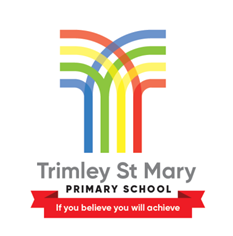 Trimley St Mary Primary SchoolChildren Missing from Education PolicyContents:[Updated] Statement of intent[Updated] Legal framework [Updated] Reasons for children missing educationChildren at particular risk of missing educationRoles and responsibilitiesInduction and training[Updated] Working with others[Updated] SafeguardingAdmissions register[Updated] Removing a pupil from the admissions registerMonitoring and review[Updated] Statement of intent[Updated] All children are entitled to a full-time education, regardless of their circumstances. Unfortunately, children missing from education (CME) risk underachieving, and not being in education, employment or training (NEET) in later life, and it can act as a vital warning sign of a range of safeguarding concerns, including abuse and neglect. The LA has a legal duty to identify when there are CME and help them back into education. This policy highlights what our school will do to help the LA with its duty. For the purpose of this policy, a “child missing from education” is defined as a child or young person of compulsory school age who is not attending school, not placed in alternative provision by an LA, and not receiving a suitable education elsewhere. This definition also encompasses children who are receiving an education, but not one that is suitable, including children who are not receiving full-time education suitable to their needs, e.g. age, ability, aptitude, SEND. [Updated] Legal framework[Updated] This policy has due regard to all relevant legislation and statutory guidance including, but not limited to, the following: Education Act 1996Education Act 2002Education and Inspections Act 2006Children Act 1989Children Act 2004The Education (Pupil Registration) (England) Regulations 2006 (as amended in 2016)The Education (Pupil Information) (England) Regulations 2005 (as amended in 2018)The School Information (England) Regulations 2008 (as amended in 2018)The Education (Provision of Full-Time Education for Excluded Pupils) (England) Regulations 2007 (as amended in 2014)[New] DfE (2022) ‘Working together to improve school attendance’ [Updated] DfE (2022) ‘Keeping children safe in education 2022’ DfE (2018) ‘Working Together to Safeguard Children’ DfE (2016) ‘Children missing education’ DfE (2021) ‘School Admissions Code’This policy operates in conjunction with the following school policies:Child Protection and Safeguarding PolicyAttendance and Absence PolicyAdmissions Policy[Updated] Reasons for children missing educationThere are a number of reasons as to why children miss education, including the following:Failing to be registered at a school at the age of fiveFailing to make a successful transitionExclusionMid-year transfer of schoolFamilies moving into a new areaAside from these reasons, if a child is missing from education, particularly repeatedly, this can act as a vital warning sign of a range of safeguarding concerns, such as the following:Abuse and neglect, including child sexual exploitation (CSE) and child criminal exploitation (CCE), potentially involving county linesSo-called ‘honour-based’ abuse, including risk of FGM or risk of forced marriage Mental health issuesRisk of substance abuseRisk of travelling to conflict zones[New] Staff will be aware that early intervention is essential to identify the existence of any underlying safeguarding relating to CME and to help prevent the risks of a pupil going missing in the future. All staff will be made aware of unauthorised absence procedures and this policy to ensure they know how to respond to possible cases of CME . Children at particular risk of missing educationAs there could be many reasons for a child to be missing from education, the LA will make judgements on a case-by-case basis. The following list indicates groups of pupils who are most at risk of missing education:Pupils at risk of harm or neglect – where this is suspected, local child protection procedures will be followed; however, if a child is in immediate danger or at risk of harm, a referral will be made immediately to children’s social care services (CSCS), and the police if appropriate. The LA officers responsible for CME will check whether a referral has been made, and will contact CSCS if this is not the case. Should there be a reason to suspect a crime has been committed or the child’s safety is at risk, the LA will contact the police.Pupils from Gypsy, Roma and Traveller (GRT) families – when a pupil from a GRT family leaves the school without naming their next destination school, the school will contact the LA. If necessary, the school will consult the LA Traveller Education Support Services or named CME officer for advice on the best strategies to ensure minimal disruption to the pupil’s education.Children of service personnel – the school will contact the Ministry of Defence Children’s Education Advisory Service for advice to ensure continuity of education for these pupils.Missing children and runaways – should the school suspect a child has gone missing or run away, an appropriate staff member will consult the DfE for advice on missing children.Children and young people supervised by the Youth Justice System – in this case, LA youth offending teams are responsible for supervising children (aged 8 to 18). Where a young person is registered at the school prior to custody, the school will keep the place open for their return.Children who cease to attend school – where the reason for a pupil who has stopped attending a school is not known, the LA will investigate the situation.Children of migrant families – the school will remain vigilant to the increased risk of a child missing education if they are part of a new migrant family who may not yet have settled into a fixed address, or may have arrived into an LA area without the authority becoming aware. Roles and responsibilities The appropriate school staff are responsible for:Entering pupils on the admissions register. In the event that a pupil fails to attend the school on the agreed or notified date, undertaking reasonable enquiries to establish the reason for this absence, and considering notifying the LA at the earliest opportunity. Keeping an accurate and up-to-date admissions register by encouraging parents to inform them of any changes. Monitoring pupils’ attendance through a daily register. Agreeing with the LA what intervals are best to inform them of pupils who are regularly absent from school, or who have missed 10 days of education or more without permission.Removing pupils from the admission register where they have not returned to school for 10 days after an authorised absence, or are absent from the school without authorisation for 20 consecutive school days, and the school and LA have failed to establish the pupil’s whereabouts after making reasonable enquiries.  Notifying the LA if any pupil is to be deleted from the admission register in the circumstance outlined in Regulation 8 of the Education (Pupil Registration) (England) Regulations 2006 (as amended in 2016). Arranging full-time education for excluded pupils from the sixth school day of a fixed-period exclusion.Providing information to the LA regarding standard transitions, if requested to do so by the LA.The governing board is responsible for:Where reasonably possible, holding more than one emergency contact number for each pupil. All staff are responsible for:Being alert to the potential need to implement early help for a pupil who is frequently missing or goes missing from care or home. Being aware of the school’s procedures for managing unauthorised absence and children missing from education.Where staff have concerns about pupils relating to CME, using their professional judgement and knowledge of individual pupils to inform their decision as to whether welfare concerns should be escalated to the DSL or deputy DSL. The LA is responsible for:Establishing the identities of children in the area who are not registered pupils at a school and are not receiving education provision otherwise, in line with the LA’s duty under the Education Act 1996. Providing full-time education for permanently excluded pupils from the sixth school day of a suspension.Serving notices on parents to assure the LA that their child is receiving a suitable education, when concerns regarding this are brought to the LA’s attention.Issuing School Attendance Orders to parents who fail to assure the LA that their child is receiving a suitable education, and the LA believes that the child should attend school.Prosecuting parents that do not comply with a School Attendance Order.Prosecuting or fining parents of school-registered children who fail to ensure their children attend school regularly.Ensuring that children identified as not receiving suitable education are returned to full-time education either at the school or elsewhere.Ensuring that the school demonstrates prompt action and effective early intervention procedures to ensure children are safe and receiving suitable education.Applying to court for an Education Supervision Order for a CME.Ensuring that children who return to full-time education are appropriately supported, taking into account the reasons why they missed education in the first place.Arranging suitable provision for pupils with SEN statements or EHC plans where their parent chooses for them to be home educated, and reviewing this annually. Liaising and sharing information with other agencies to support children who miss education.Sharing the fact that a pupil has a social worker with the school.Referring to the LA CSCS where there is concern for a child’s welfare, as well as the police if there is reason to suspect a crime has been committed.Parents are responsible for:Ensuring that their children, if of compulsory school age, are receiving suitable full-time education.Notifying the school in writing where they will be home-schooling their child, in order for the child to be removed from the admissions register.Where requested, meeting with the school, LA, and other key professionals to consider whether home education would be in the best interests of their child, particularly where they have SEND, are vulnerable, or have a social worker – ideally, this would be done before a final decision has been made.Notifying the school regarding any absences or changes to the pupil’s education arrangements. Induction and training The safeguarding response to children who go missing from education will be explained to staff during their induction. All staff will receive annual safeguarding and child protection training, including an update on the various safeguarding concern possibilities that CME could represent, any changes to the early help process and staff members’ role in this process. [Updated] Working with others[Updated] Families moving from one LA to another can sometimes lead to a child being lost in the system and consequently missing education. When a child moves, LAs will work with other LAs, regionally or nationally, to ensure this does not happen. [Updated] The LA will raise awareness of its procedures with local schools, partners and agencies working with children and families. The school will ensure that staff are familiar with these procedures and when they need to be followed. To assist the LA in tracing CME, it has contacts with the Department for Work and Pensions, the UK Border Agency and HMRC.The school uses a secure internet system, SIMS and CPOMS, to allow schools to transfer pupil information when a child moves to another education setting.[New] If a pupil with a social worker is absent from school for an unexplained reason or they are missing from education, the school will inform the pupil’s social worker. [Updated] Safeguarding[New] The school recognises that children missing from education can act as a vital warning sign to a range of safeguarding issues. Where there are concerns that a pupil missing from education is linked to a safeguarding issue, action will be taken in line with the Child Protection and Safeguarding Policy. In line with the Children Act 2004, the school will follow appropriate procedures when carrying out reasonable enquiries, such as the DSL conducting discussions with neighbours, relatives or landlords, to determine whether a child may be at risk of harm.For the purpose of this policy, “reasonable enquiries” are defined as limited, investigative powers that the school may action to determine a child’s whereabouts and whether they may be in danger.The DSL will record that they have completed these procedures and, if necessary, make a referral to CSCS or the police.Where the whereabouts and safety of a child is unknown, the school, in conjunction with the LA, may carry out the following actions:Make contact with the parent, relatives and neighbours using known contact detailsCheck local databases Check data transfer systems Follow local information sharing arrangements, and make enquiries via other local databases and agencies where possibleCheck with UK Visas and Immigration and/or the Border ForceCheck with agencies known to be involved with the familyCheck with the LA and school from which the pupil moved originallyCheck with the LA where the pupil lives, if this is different to where the school is locatedCheck with the Ministry of Defence Children’s Education Advisory Service in the case of children of service personnelConduct home visits via an appropriate team, following local guidance concerning risk assessments, and make enquiries with neighbours or relatives, if appropriatePlease note: This list is not exhaustive – the school and LA will use their judgement towards what reasonable enquiries are appropriate, once all the facts of the case have been taken into account.Admissions registerThe school will ensure that the admissions register is kept up-to-date at all times, and will encourage parents, via communications such as emails and newsletters, to notify the school of any changes as they occur.Pupils will be recorded on the admissions register at the beginning of the first day on which it has been agreed by the school, or the day that the school has been notified, as the date that the pupil will attend the school. Once a pupil has been recorded on the admissions register, the school will notify the LA within five days, and will supply the LA with all of the details contained on the admissions register for the new pupil.Where a parent notifies the school that their child will live at another address, the school will record the following information on the admissions register:The full name of the parent with whom the pupil will liveThe new addressThe date from when it is expected the pupil will live at this addressWhere a parent notifies the school that the pupil is registered at another school, or will be attending a different school in future, the school will record the following information on the admissions register:The name of the new schoolThe date when the pupil first attended, or is due to attend, that schoolParents are able to elect to educate their children at home, and will subsequently withdraw them from school. This can happen at any time, unless the pupil is subject to a School Attendance Order. If a parent notifies the school that their child will be educated at home, the pupil will be deleted from the school’s admission register and the school will inform the LA.[Updated] Removing a pupil from the admissions registerThe school will inform the LA of any pupil who will be deleted from the admission register where they:Have been taken out of school by their parent and are being educated outside the school system, e.g. home-schooled. Have ceased to attend school and no longer live within a reasonable distance of the school.Have been certified by the school medical officer as unlikely to be in a fit state of health to attend school before ceasing to be of compulsory school age, and neither they nor their parent has indicated the intention to continue to attend the school after ceasing to be of compulsory school age.Are in custody for a period of more than four months due to a final court order, and the school does not reasonably believe they will be returning at the end of that period. Have been permanently excluded.Have died.Have been registered at another school where it is not indicated this should be the case.Are registered at more than one school, but have failed to attend the school and the proprietor of any other schools concerned have consented to the deletion.Have been granted authorised leave but have failed to attend school within 10 school days after the period of authorised absence ended, and:There is reason to believe the pupil is not unable to attend school.The LA and school are unable to determine the pupil’s whereabouts after making joint reasonable enquiries.Have been continuously absent from school for a period of at least 20 school days, and: The absence was not authorised.There is reason to believe the pupil is not unable to attend school. The LA and school are unable to determine the pupil’s whereabouts after making joint reasonable enquiries.The school will notify the LA that a pupil is to be removed from the admissions register as soon as any of the above criteria are met, and no later than the time at which the pupil’s name is actually removed.If a pupil’s name is to be removed from the admissions register, the school will provide the LA with the following information:The full name of the pupilThe full name and address of any parent with whom the pupil livesAt least one telephone number of the parent with whom the pupil livesThe full name and address of the parent who the pupil is going to live with and the date the pupil is expected to start living there, if applicableThe name of the pupil’s new school and their expected start date, if applicableThe grounds for removal from the admissions register under Regulation 8 of the Education (Pupil Registration) (England) Regulations 2006 (as amended), as outlined in section 9 of this policy.[New] Where the name of a pupil with a social worker is to be removed from the admissions register, the school will inform the pupil’s social worker. Monitoring and reviewThis policy is reviewed annually by the DSL and the headteacher. The next scheduled review for this policy is October 2023.Date policy last reviewed:Signed by:Signed by:Signed by:Signed by: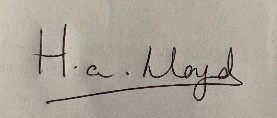 HeadteacherDate:03/10/22Chair of governorsDate: